Publicado en Puerto de la Cruz el 13/06/2019 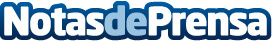 Loro Parque acoge la reunión anual de la Sociedad Española de Anatomía Patológica VeterinariaDurante el evento, los asistentes podrán conocer la importante labor del Parque en materia de educación y sensibilización, conservación de especies e investigación científicaDatos de contacto:Natalya RomashkoDepartamento de Comunicación e Imagen922 373 841 Ext. 319Nota de prensa publicada en: https://www.notasdeprensa.es/loro-parque-acoge-la-reunion-anual-de-la Categorias: Nacional Canarias Veterinaria Investigación Científica http://www.notasdeprensa.es